Права и обязанности родителей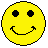 Родитель (лица их заменяющие ) имеет право:1.  на бесплатное качественное обучение, охрану жизни и здоровья своего ребенка в государственной школе и на выбор школы;2.   дать ребенку начальное общее, основное общее, среднее общее образование в семье. Ребенок, получающий образование в семье, вправе на любом этапе обучения по решению родителей продолжить образование в образовательном учреждении при положительной аттестации;3.           на тактичное отношение учителя, уважение личного достоинства школьными работниками, сохранение ими тайны семейной информации;4.           обращаться к администрации в целях защиты прав и интересов своих и своего ребенка, ставить перед ними вопрос о досрочной аттестации учителя, чья квалификация или личные качества и действие его не удовлетворяют;5.           участвовать в выработке и принятии школьных законов, уставов, положений, высказывать свое мнение, замечание, вносить предложения в адрес школьных работников, органа самоуправления школы по любому вопросу школьной жизни; в учебно-воспитательном процессе:-         знакомиться с учебными программами и высказывать по ним свое мнение, присутствовать на уроках, экзаменах и других занятиях;-         получать исчерпывающую и своевременную информацию о состоянии знаний, воспитанности, жизни и деятельности ребенка в школе, о предстоящих медицинских осмотрах и прививках при наличии оснований не разрешать вмешательство в здоровье ребенка;-         выполнять, если есть соответствующая квалификация, функции руководителя кружка, факультатива, организатора экскурсии, похода и других мероприятий;-         заходить в школьное здание и находиться в нем, если это не затрудняет организацию учебно-воспитательного процесса;-         содержать ребенка дома в течение трех дней без медицинского заключения, если это требует состояние ребенка, при условии заблаговременного письменного уведомления об этом классного руководителя или администрации школы;-         принимать участие в обсуждении вопросов обучения и воспитания детей в проведении внеклассной, внешкольной и оздоровительной работы в учебно-воспитательных учреждениях, где обучаются и воспитываются их дети;-        избирать и быть избранным в родительские общешкольные комитеты, управляющий совет школы;-        создавать финансовые фонды для расширения возможностей в обучении и воспитании своего ребенка, организовать в школе платные занятия учащихся в целях углубленного их развития, если позволяют условия школы и труда ее работников.                                                                                                                                      РОДИТЕЛЬ ОБЯЗАН:      воспитывать детей в духе высокой нравственности, бережного отношения к собственности, прививать им трудовые навыки и готовить к общественно-полезной деятельности, заботиться о физическом развитии и укреплении здоровья детей;     определить детей в школу по достижении им школьного возраста, обеспечивать посещение учащимися учебных занятий, не допуская пропусков занятий без уважительной причины, создать необходимые условия для своевременного получения среднего образования и профессиональной подготовки;       создать дома необходимые условия для жизни, развития и отдыха ребенка, выполнения им учебных заданий.       направлять ребенка в школу в опрятном виде, с необходимыми принадлежностями для занятий;      регулярно контролировать учебу и поведение ребенка, просматривать его тетради, дневник, принадлежности, интересоваться жизнью детей в школе;       уважать права, честь, достоинство педагогов, поддерживать их авторитет и воспитывать к ним уважительное отношение ребенка;        поддерживать постоянную связь с педагогами, регулярно посещать родительские собрания;        добросовестно относиться к выполнению общественных обязанностей в родительском комитете и других органах школьного самоуправления;       обязаны выполнять Устав школы. Советы родителям   1. Принимайте ребенка таким, каков он есть.    2. Никогда не приказывайте из прихоти. Не надо бесцельных приказаний. Не   вмешиваться в жизнь ребенка столь же опасно, как и вмешиваться постоянно.    3. Никогда не принимайте решения в одиночку. Золотое правило семейной жизни – диархия. Когда отец и мать противоречат друг другу – для ребенка это занимательное зрелище.   4. Сохраняйте доверие к тому, кто будет вам противоречить. 5. По части подарков – никаких излишеств. Мы разучились отказывать детям. Отказ приносит больше пользы, ибо учит отличить необходимое от излишества.   6. Во всём действуйте собственным примером. Добиваться от ребенка можно только того, что делаешь сам. 7. Говорите обо всем без боязни. Речь – золото, а молчание – свинец. 8. Объединяйтесь со своими близкими. Семья – это частная республика. Всё должно делаться сообща: мытьё посуды, покупки, уборка, выбор развлечений, маршруты поездок. 9. Держите дверь открытой. Рано или поздно вы не удержите детей, подростков, молодежь в доме. Никогда не рано учиться свободе.  10. Устранитесь в положенное время! Эта заповедь неизменно навевает грусть. Рано или поздно родители останутся в одиночестве. Ничего не поделаешь, любая родительская карьера предполагает эту жертву 